1. ZÁKLADNÍ IDENTIFIKAČNÍ ÚDAJE2. ZÁMĚR HOSPODAŘENÍ V HONITBĚ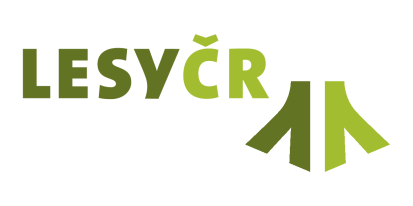 ZÁMĚR HOSPODAŘENÍ V HONITBĚPředkladatel záměru:(Název žadatele včetně jeho identifikačních údajů.)Název Honitby:Číslo Honitby:Navržený myslivecký hospodář:Charakteristika honitbyVýchozí výše škod a návrh trendu pro jejich snižováníChov zvěřeLov zvěřeLovečtí psiZáměr hospodaření v honitbě z hlediska mysliveckého Záměr hospodaření v honitbě z hlediska lesnickéhoČasový harmonogram hospodaření v honitbě na 10 letOpatřeníTermínMěrné jednotkyZřízení "Kontrolních a srovnávacích ploch"Počet (ks)Zřízení "Kontrolních a srovnávacích ploch"Závazek zvýšení plánu lovu spárkaté zvěře v případě, že došlo k meziročnímu nárůstu zjišťovaných škod působených zvěříProcentuální zvýšení o: (%)Závazek zvýšení plánu lovu spárkaté zvěře v případě, že došlo k meziročnímu nárůstu zjišťovaných škod působených zvěříVybudování kazatelen, příp. posedů u nově zalesněných plochPočet (ks)Vybudování kazatelen, příp. posedů u nově zalesněných plochVybudování přikrmovacích zařízení s uvedením druhu (jesle, oboroh, zásyp apod.)Počet (ks)Vybudování přikrmovacích zařízení s uvedením druhu (jesle, oboroh, zásyp apod.)Realizace nátěru (příp. jiné ochrany) ohrožených porostů k omezení okusuVýměra ošetřené plochy (m2) nebo počet (ks)Realizace nátěru (příp. jiné ochrany) ohrožených porostů k omezení okusuRealizace nátěru (příp. jiné ochrany) ohrožených porostů k omezení loupání a ohryzu působených zvěříVýměra ošetřené plochy (m2) nebo počet (ks)Realizace nátěru (příp. jiné ochrany) ohrožených porostů k omezení loupání a ohryzu působených zvěříInstalace individuálních ochran melioračních a zpevňujících dřevinPočet (ks)Instalace individuálních ochran melioračních a zpevňujících dřevinVýsadba plodonosných listnáčůPočet (ks)Výsadba plodonosných listnáčůOprava oplocenek(bm) oplocenekOprava oplocenekPodpora chovu drobné zvěře (popsat opatření)                    Význam pro regionální spolkovou činnost (uvést písemně strategii případného zahrnutí regionální myslivecké základny do výkonu práva myslivosti)Datum:Jméno:Podpis a razítko:(Zástupce uchazeče)(Zástupce uchazeče)